ПРОЄКТМіністерство освіти і науки УкраїниКиївський національний університет технологій та дизайнуЗАТВЕРДЖЕНО ВЧЕНОЮ РАДОЮГолова Вченої ради КНУТД_________________ Іван Грищенко(протокол від «___» _____ 20__ р.№___ )освітньо-професійна Програма_________ КОМП’ЮТЕРНИЙ ДИЗАЙН В ІНДУСТРІЇ МОДИ ______________Рівень вищої освіти _______перший (бакалаврський)_____________________Ступінь вищої освіти _______бакалавр_________________________________Галузь знань __________18  Виробництво та технології___________________Спеціальність ______182  Технології легкої промисловості ________________Кваліфікація _____бакалавр з технологій легкої промисловості__________________Київ 2022 р.Лист погодженняОсвітньо-професійної програми _____ КОМП’ЮТЕРНИЙ ДИЗАЙН В ІНДУСТРІЇ МОДИ ___________Рівень вищої освіти ____перший (бакалаврський) ____________________________Ступінь вищої освіти ______бакалавр_____________________________________Галузь знань ____18   Виробництво та технології _____________________________Спеціальність ___182  Технології легкої промисловості_________________________Проректор з науково-педагогічної діяльності (освітня діяльність)_______________   _______________________   Оксана Моргулець(дата)			(підпис)			Схвалено Вченою радою факультету___індустрії моди_____________________________Протокол від «____» _____________ 2022  року № ____Декан факультету______індустрії моди_______________________________________________________ _______________________   ЛюдмилаЗУБКОВА(дата)		(підпис)			Обговорено та рекомендовано на засіданні кафедри_конструювання та технології виробів зі шкіри_________________________________________Протокол від «____» ______________ 2022 року № ____Завідувач кафедри_ конструювання та технології виробів зі шкіри _______________________________ _______________________   Ольга ГАРАНІНА(дата)		(підпис)			Гарант освітньої програми____________ _______________________   Лілія ЧЕРТЕНКО    (дата)		(підпис)			Введено в дію наказом КНУТД від «____»  ____________ 2022 р. № ____ПередмоваРОЗРОБЛЕНО: Київський національний університет технологій та дизайнурозробники: Гарант освітньої програми  _Чертенко Лілія Павлівна, к.т.н., доцент, доцент кафедри конструювання та технології виробів із шкіри Київського національного університету технологій та дизайну.Члени робочої групи: Кернеш Вікторія Пилипівна, к.т.н., доцент, доцент кафедри конструювання та технології виробів із шкіри Київського національного університету технологій та дизайну;Борщевська Наталя Миколаївна, к.т.н., доцент кафедри конструювання та технології виробів із шкіри Київського національного університету технологій та дизайну;Білоус Поліна Валеріївна, студентка факультету індустрії моди Київського національного університету технологій та дизайну.__________________________________РЕЦЕНЗІЇ ЗОВНІШНІХ СТЕЙКХОЛДЕРІВ:1. Іванова Л.М., директор  ТОВ «ДАНА-МОДА», м. Київ; 2. Липський Т.М., директор ФОВ «Липський Т.М.», м. Київ;3. Бондар О.І., директор ТОВ «Прайм Шуз», Київська обл., м. Бровари;4. Гопенко А., директор дизайн-студії «ФнГо», м. Київ;5. Абрамова Т.Б., директор ТОВ «Дім моди «РІТО», м. Київ.1. Профіль освітньо-професійної програми Комп’ютерний дизайн в індустрії моди2. Перелік компонентів освітньо-професійної програми та їх логічна послідовність2.1  Перелік компонентів освітньо-професійної програми  першого (бакалаврського) рівня вищої освіти* Фізичне виховання (2,3,4 семестри позакредитна)2.2  Структурно-логічна схема підготовки бакалавра освітньо-професійної програми  Комп’ютерний дизайн в індустрії моди     зі спеціальності 182 Технології легкої промисловості  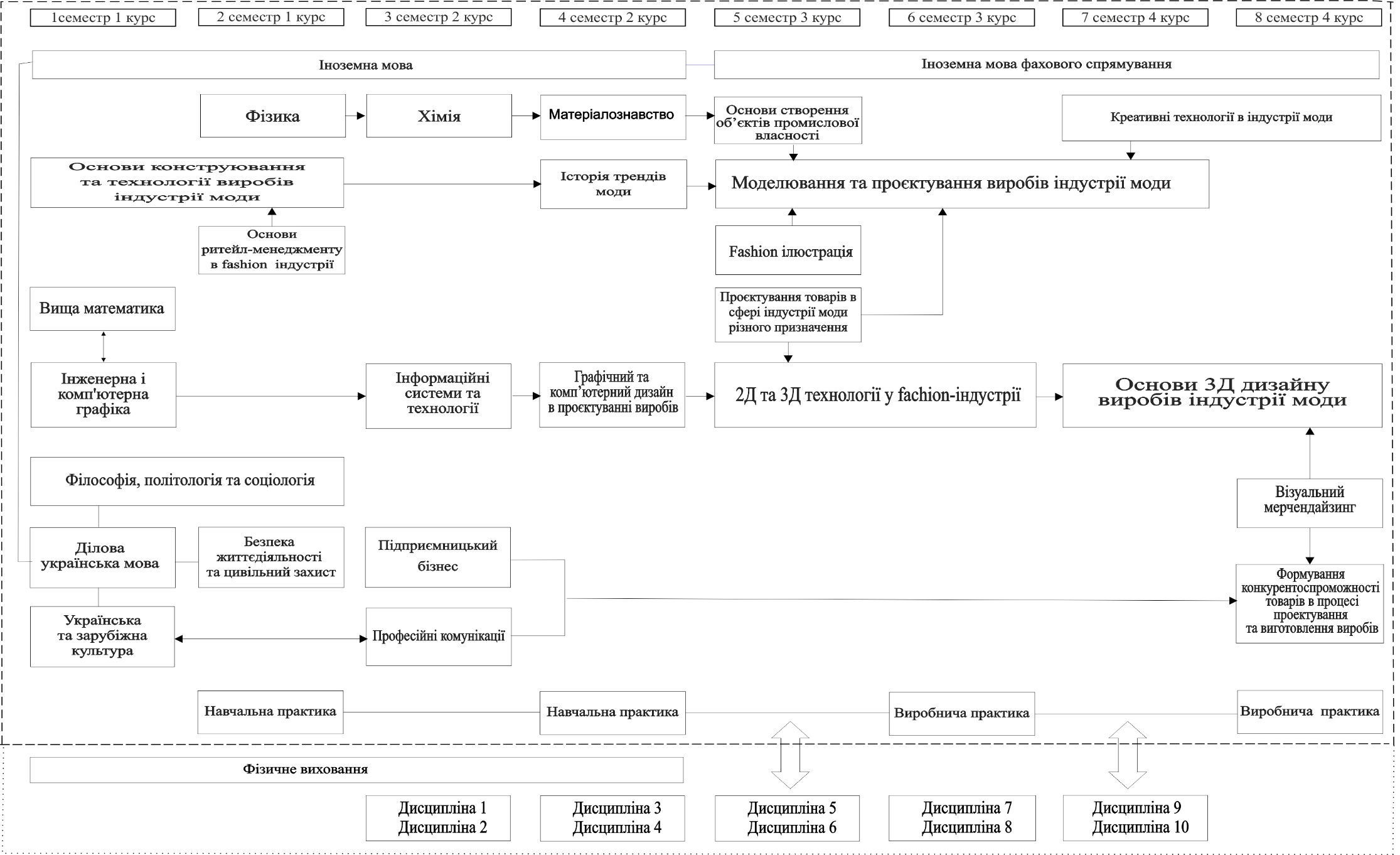 3. Форма атестації здобувачів вищої освіти 4. Матриця відповідності програмних компетентностей компонентам освітньо-професійної програми 5. Матриця забезпечення програмних результатів навчання відповідними компонентами освітньо-професійної програми 1 – Загальна інформація1 – Загальна інформація1 – Загальна інформація1 – Загальна інформація1 – Загальна інформація1 – Загальна інформація1 – Загальна інформація1 – Загальна інформаціяПовна назва закладу вищої освіти та структурного підрозділуПовна назва закладу вищої освіти та структурного підрозділуПовна назва закладу вищої освіти та структурного підрозділуПовна назва закладу вищої освіти та структурного підрозділуПовна назва закладу вищої освіти та структурного підрозділуПовна назва закладу вищої освіти та структурного підрозділуКиївський національний університет технологій та дизайнуКафедра  конструювання та технології виробів зі шкіри.Київський національний університет технологій та дизайнуКафедра  конструювання та технології виробів зі шкіри.Ступінь вищої освіти та кваліфікація мовою оригіналуСтупінь вищої освіти та кваліфікація мовою оригіналуСтупінь вищої освіти та кваліфікація мовою оригіналуСтупінь вищої освіти та кваліфікація мовою оригіналуСтупінь вищої освіти та кваліфікація мовою оригіналуСтупінь вищої освіти та кваліфікація мовою оригіналуРівень вищої освіти – перший (бакалаврський).Ступінь вищої освіти – бакалавр.Галузь знань – 18 Виробництво та технології.Спеціальність – 182 Технології легкої промисловості.Рівень вищої освіти – перший (бакалаврський).Ступінь вищої освіти – бакалавр.Галузь знань – 18 Виробництво та технології.Спеціальність – 182 Технології легкої промисловості.Тип диплому та обсяг освітньої програмиТип диплому та обсяг освітньої програмиТип диплому та обсяг освітньої програмиТип диплому та обсяг освітньої програмиТип диплому та обсяг освітньої програмиТип диплому та обсяг освітньої програмиДиплом бакалавра, одиничний, 240 кредитів ЄКТС/ 180 кредитів ЄКТС  за скороченим терміном навчання.Диплом бакалавра, одиничний, 240 кредитів ЄКТС/ 180 кредитів ЄКТС  за скороченим терміном навчання.Наявність акредитаціїНаявність акредитаціїНаявність акредитаціїНаявність акредитаціїНаявність акредитаціїНаявність акредитаціїСертифікат про акредитацію спеціальності 182 Технології легкої промисловості від 23.10.2017 р.  НД № 1190194.Сертифікат про акредитацію спеціальності 182 Технології легкої промисловості від 23.10.2017 р.  НД № 1190194.Цикл/рівеньЦикл/рівеньЦикл/рівеньЦикл/рівеньЦикл/рівеньЦикл/рівеньНаціональна рамка кваліфікацій України – шостий рівень.Національна рамка кваліфікацій України – шостий рівень.ПередумовиПередумовиПередумовиПередумовиПередумовиПередумовиПовна загальна середня освіта, фахова передвища освіта або ступінь молодшого бакалавра (молодшого спеціаліста). Відповідно до Стандарту вищої освіти за спеціальністю на базі ступеня молодшого бакалавра (ОКР молодшого спеціаліста) Університет визнає та перезараховує кредити ЄКТС, отримані в межах попередньої освітньої програми підготовки молодшого бакалавра (молодшого спеціаліста).Повна загальна середня освіта, фахова передвища освіта або ступінь молодшого бакалавра (молодшого спеціаліста). Відповідно до Стандарту вищої освіти за спеціальністю на базі ступеня молодшого бакалавра (ОКР молодшого спеціаліста) Університет визнає та перезараховує кредити ЄКТС, отримані в межах попередньої освітньої програми підготовки молодшого бакалавра (молодшого спеціаліста).Мова(и) викладанняМова(и) викладанняМова(и) викладанняМова(и) викладанняМова(и) викладанняМова(и) викладанняУкраїнська.Українська.Термін дії освітньої програмиТермін дії освітньої програмиТермін дії освітньої програмиТермін дії освітньої програмиТермін дії освітньої програмиТермін дії освітньої програмиДо 1 липня 2023 р.До 1 липня 2023 р.Інтернет-адреса постійного розміщення опису освітньої програмиІнтернет-адреса постійного розміщення опису освітньої програмиІнтернет-адреса постійного розміщення опису освітньої програмиІнтернет-адреса постійного розміщення опису освітньої програмиІнтернет-адреса постійного розміщення опису освітньої програмиІнтернет-адреса постійного розміщення опису освітньої програмиhttps://knutd.edu.ua/ekts/ https://knutd.edu.ua/ekts/ 2 – Мета освітньої програми2 – Мета освітньої програми2 – Мета освітньої програми2 – Мета освітньої програми2 – Мета освітньої програми2 – Мета освітньої програми2 – Мета освітньої програми2 – Мета освітньої програмиПідготовка фахівців, які володіють глибокими знаннями, а також базовими й професійними компетентностями в галузі дизайну, проектування та виробництва виробів легкої промисловості, що направлені на здобуття студентом знань, вмінь і навичок в комп’ютерному дизайні та проєктуванні асортименту виробів масового та індивідуального виробництва і спеціального призначення. Основними цілями програми є: формування та розвиток загальних та професійних компетентностей у сфері модного дизайну з використання прогресивних цифрових технологій в фешн-індустрії, що передбачає впровадження у професійну діяльність набутих знань та вмінь інтегративного розв'язання  складних спеціалізованих задач та комплексних проблем цифрового дизайну індустрії моди, що передбачають різнобічне застосування широкого діапазону графічних комп’ютерних програм та сучасних цифрових технологій в купі з науковими підходами та інженерними методами для вирішення загальнонаукових та прикладних задач цифровізації модної індустрії.Підготовка фахівців, які володіють глибокими знаннями, а також базовими й професійними компетентностями в галузі дизайну, проектування та виробництва виробів легкої промисловості, що направлені на здобуття студентом знань, вмінь і навичок в комп’ютерному дизайні та проєктуванні асортименту виробів масового та індивідуального виробництва і спеціального призначення. Основними цілями програми є: формування та розвиток загальних та професійних компетентностей у сфері модного дизайну з використання прогресивних цифрових технологій в фешн-індустрії, що передбачає впровадження у професійну діяльність набутих знань та вмінь інтегративного розв'язання  складних спеціалізованих задач та комплексних проблем цифрового дизайну індустрії моди, що передбачають різнобічне застосування широкого діапазону графічних комп’ютерних програм та сучасних цифрових технологій в купі з науковими підходами та інженерними методами для вирішення загальнонаукових та прикладних задач цифровізації модної індустрії.Підготовка фахівців, які володіють глибокими знаннями, а також базовими й професійними компетентностями в галузі дизайну, проектування та виробництва виробів легкої промисловості, що направлені на здобуття студентом знань, вмінь і навичок в комп’ютерному дизайні та проєктуванні асортименту виробів масового та індивідуального виробництва і спеціального призначення. Основними цілями програми є: формування та розвиток загальних та професійних компетентностей у сфері модного дизайну з використання прогресивних цифрових технологій в фешн-індустрії, що передбачає впровадження у професійну діяльність набутих знань та вмінь інтегративного розв'язання  складних спеціалізованих задач та комплексних проблем цифрового дизайну індустрії моди, що передбачають різнобічне застосування широкого діапазону графічних комп’ютерних програм та сучасних цифрових технологій в купі з науковими підходами та інженерними методами для вирішення загальнонаукових та прикладних задач цифровізації модної індустрії.Підготовка фахівців, які володіють глибокими знаннями, а також базовими й професійними компетентностями в галузі дизайну, проектування та виробництва виробів легкої промисловості, що направлені на здобуття студентом знань, вмінь і навичок в комп’ютерному дизайні та проєктуванні асортименту виробів масового та індивідуального виробництва і спеціального призначення. Основними цілями програми є: формування та розвиток загальних та професійних компетентностей у сфері модного дизайну з використання прогресивних цифрових технологій в фешн-індустрії, що передбачає впровадження у професійну діяльність набутих знань та вмінь інтегративного розв'язання  складних спеціалізованих задач та комплексних проблем цифрового дизайну індустрії моди, що передбачають різнобічне застосування широкого діапазону графічних комп’ютерних програм та сучасних цифрових технологій в купі з науковими підходами та інженерними методами для вирішення загальнонаукових та прикладних задач цифровізації модної індустрії.Підготовка фахівців, які володіють глибокими знаннями, а також базовими й професійними компетентностями в галузі дизайну, проектування та виробництва виробів легкої промисловості, що направлені на здобуття студентом знань, вмінь і навичок в комп’ютерному дизайні та проєктуванні асортименту виробів масового та індивідуального виробництва і спеціального призначення. Основними цілями програми є: формування та розвиток загальних та професійних компетентностей у сфері модного дизайну з використання прогресивних цифрових технологій в фешн-індустрії, що передбачає впровадження у професійну діяльність набутих знань та вмінь інтегративного розв'язання  складних спеціалізованих задач та комплексних проблем цифрового дизайну індустрії моди, що передбачають різнобічне застосування широкого діапазону графічних комп’ютерних програм та сучасних цифрових технологій в купі з науковими підходами та інженерними методами для вирішення загальнонаукових та прикладних задач цифровізації модної індустрії.Підготовка фахівців, які володіють глибокими знаннями, а також базовими й професійними компетентностями в галузі дизайну, проектування та виробництва виробів легкої промисловості, що направлені на здобуття студентом знань, вмінь і навичок в комп’ютерному дизайні та проєктуванні асортименту виробів масового та індивідуального виробництва і спеціального призначення. Основними цілями програми є: формування та розвиток загальних та професійних компетентностей у сфері модного дизайну з використання прогресивних цифрових технологій в фешн-індустрії, що передбачає впровадження у професійну діяльність набутих знань та вмінь інтегративного розв'язання  складних спеціалізованих задач та комплексних проблем цифрового дизайну індустрії моди, що передбачають різнобічне застосування широкого діапазону графічних комп’ютерних програм та сучасних цифрових технологій в купі з науковими підходами та інженерними методами для вирішення загальнонаукових та прикладних задач цифровізації модної індустрії.Підготовка фахівців, які володіють глибокими знаннями, а також базовими й професійними компетентностями в галузі дизайну, проектування та виробництва виробів легкої промисловості, що направлені на здобуття студентом знань, вмінь і навичок в комп’ютерному дизайні та проєктуванні асортименту виробів масового та індивідуального виробництва і спеціального призначення. Основними цілями програми є: формування та розвиток загальних та професійних компетентностей у сфері модного дизайну з використання прогресивних цифрових технологій в фешн-індустрії, що передбачає впровадження у професійну діяльність набутих знань та вмінь інтегративного розв'язання  складних спеціалізованих задач та комплексних проблем цифрового дизайну індустрії моди, що передбачають різнобічне застосування широкого діапазону графічних комп’ютерних програм та сучасних цифрових технологій в купі з науковими підходами та інженерними методами для вирішення загальнонаукових та прикладних задач цифровізації модної індустрії.Підготовка фахівців, які володіють глибокими знаннями, а також базовими й професійними компетентностями в галузі дизайну, проектування та виробництва виробів легкої промисловості, що направлені на здобуття студентом знань, вмінь і навичок в комп’ютерному дизайні та проєктуванні асортименту виробів масового та індивідуального виробництва і спеціального призначення. Основними цілями програми є: формування та розвиток загальних та професійних компетентностей у сфері модного дизайну з використання прогресивних цифрових технологій в фешн-індустрії, що передбачає впровадження у професійну діяльність набутих знань та вмінь інтегративного розв'язання  складних спеціалізованих задач та комплексних проблем цифрового дизайну індустрії моди, що передбачають різнобічне застосування широкого діапазону графічних комп’ютерних програм та сучасних цифрових технологій в купі з науковими підходами та інженерними методами для вирішення загальнонаукових та прикладних задач цифровізації модної індустрії.3 – Характеристика освітньої програми3 – Характеристика освітньої програми3 – Характеристика освітньої програми3 – Характеристика освітньої програми3 – Характеристика освітньої програми3 – Характеристика освітньої програми3 – Характеристика освітньої програми3 – Характеристика освітньої програмиПредметна областьПредметна областьПредметна областьПредметна областьПрограма орієнтована на формування у здобувачів компетентностей щодо набуття глибоких знань, умінь та навичок зі спеціальності.Обов’язкові навчальні модулі – 75%, з них: дисципліни загальної підготовки –26%, професійної підготовки – 48%, практична підготовка – 13%, вивчення іноземної мови – 13%. Дисципліни вільного вибору студента – 25% обираються із загальноуніверситетського каталогу відповідно до затвердженої процедури в Університеті.Програма орієнтована на формування у здобувачів компетентностей щодо набуття глибоких знань, умінь та навичок зі спеціальності.Обов’язкові навчальні модулі – 75%, з них: дисципліни загальної підготовки –26%, професійної підготовки – 48%, практична підготовка – 13%, вивчення іноземної мови – 13%. Дисципліни вільного вибору студента – 25% обираються із загальноуніверситетського каталогу відповідно до затвердженої процедури в Університеті.Програма орієнтована на формування у здобувачів компетентностей щодо набуття глибоких знань, умінь та навичок зі спеціальності.Обов’язкові навчальні модулі – 75%, з них: дисципліни загальної підготовки –26%, професійної підготовки – 48%, практична підготовка – 13%, вивчення іноземної мови – 13%. Дисципліни вільного вибору студента – 25% обираються із загальноуніверситетського каталогу відповідно до затвердженої процедури в Університеті.Програма орієнтована на формування у здобувачів компетентностей щодо набуття глибоких знань, умінь та навичок зі спеціальності.Обов’язкові навчальні модулі – 75%, з них: дисципліни загальної підготовки –26%, професійної підготовки – 48%, практична підготовка – 13%, вивчення іноземної мови – 13%. Дисципліни вільного вибору студента – 25% обираються із загальноуніверситетського каталогу відповідно до затвердженої процедури в Університеті.Орієнтація освітньої програмиОрієнтація освітньої програмиОрієнтація освітньої програмиОрієнтація освітньої програмиОсвітньо-професійна програма для підготовки бакалавра.Освітньо-професійна програма для підготовки бакалавра.Освітньо-професійна програма для підготовки бакалавра.Освітньо-професійна програма для підготовки бакалавра.Основний фокус програми Основний фокус програми Основний фокус програми Основний фокус програми Акцент робиться на формуванні та розвитку професійних компетентностей у сфері комп’ютерного 2д та 3д дизайну; вивченні теоретичних та методичних положень, організаційних та практичних інструментів при створенні навичок інтегрованого (інформаційного, аналітичного, естетичного, модельного, конструкторсько-технологічного, практичного, енергоощадного, економічно вигідного, презентаційного) вирішення проектних завдань.Акцент робиться на формуванні та розвитку професійних компетентностей у сфері комп’ютерного 2д та 3д дизайну; вивченні теоретичних та методичних положень, організаційних та практичних інструментів при створенні навичок інтегрованого (інформаційного, аналітичного, естетичного, модельного, конструкторсько-технологічного, практичного, енергоощадного, економічно вигідного, презентаційного) вирішення проектних завдань.Акцент робиться на формуванні та розвитку професійних компетентностей у сфері комп’ютерного 2д та 3д дизайну; вивченні теоретичних та методичних положень, організаційних та практичних інструментів при створенні навичок інтегрованого (інформаційного, аналітичного, естетичного, модельного, конструкторсько-технологічного, практичного, енергоощадного, економічно вигідного, презентаційного) вирішення проектних завдань.Акцент робиться на формуванні та розвитку професійних компетентностей у сфері комп’ютерного 2д та 3д дизайну; вивченні теоретичних та методичних положень, організаційних та практичних інструментів при створенні навичок інтегрованого (інформаційного, аналітичного, естетичного, модельного, конструкторсько-технологічного, практичного, енергоощадного, економічно вигідного, презентаційного) вирішення проектних завдань.Особливості освітньої програмиОсобливості освітньої програмиОсобливості освітньої програмиОсобливості освітньої програмиПрограма розвиває перспективи студентської мобільності в частині практичного застосування результатів освітньої діяльності у Дизайн-студіях, Будинках моди, промислових підприємствах, арт-студіях, рекламних студіях за спрямуваннями: індустрія моди, проєктування взуття та оснастки, віртуальний дизайн. Виконується в активному дослідницькому середовищі та на підприємствах, фірмах i в організаціях, які займаються виробничою та комерційною діяльністю в сфері fashion  індустрії, взуттєвого виробництва, адитивного виробництва, рекламного дизайну.Програма розвиває перспективи студентської мобільності в частині практичного застосування результатів освітньої діяльності у Дизайн-студіях, Будинках моди, промислових підприємствах, арт-студіях, рекламних студіях за спрямуваннями: індустрія моди, проєктування взуття та оснастки, віртуальний дизайн. Виконується в активному дослідницькому середовищі та на підприємствах, фірмах i в організаціях, які займаються виробничою та комерційною діяльністю в сфері fashion  індустрії, взуттєвого виробництва, адитивного виробництва, рекламного дизайну.Програма розвиває перспективи студентської мобільності в частині практичного застосування результатів освітньої діяльності у Дизайн-студіях, Будинках моди, промислових підприємствах, арт-студіях, рекламних студіях за спрямуваннями: індустрія моди, проєктування взуття та оснастки, віртуальний дизайн. Виконується в активному дослідницькому середовищі та на підприємствах, фірмах i в організаціях, які займаються виробничою та комерційною діяльністю в сфері fashion  індустрії, взуттєвого виробництва, адитивного виробництва, рекламного дизайну.Програма розвиває перспективи студентської мобільності в частині практичного застосування результатів освітньої діяльності у Дизайн-студіях, Будинках моди, промислових підприємствах, арт-студіях, рекламних студіях за спрямуваннями: індустрія моди, проєктування взуття та оснастки, віртуальний дизайн. Виконується в активному дослідницькому середовищі та на підприємствах, фірмах i в організаціях, які займаються виробничою та комерційною діяльністю в сфері fashion  індустрії, взуттєвого виробництва, адитивного виробництва, рекламного дизайну.4 – Придатність випускників до працевлаштування та подальшого навчання4 – Придатність випускників до працевлаштування та подальшого навчання4 – Придатність випускників до працевлаштування та подальшого навчання4 – Придатність випускників до працевлаштування та подальшого навчання4 – Придатність випускників до працевлаштування та подальшого навчання4 – Придатність випускників до працевлаштування та подальшого навчання4 – Придатність випускників до працевлаштування та подальшого навчання4 – Придатність випускників до працевлаштування та подальшого навчанняПридатність до працевлаштуванняПридатність до працевлаштуванняПридатність до працевлаштуванняВипускник є придатним для працевлаштування на підприємствах, в організаціях та установах, що функціонують в галузі легкої промисловості, промислового дизайну та сферах індустрії моди і шоу-бізнесі.Перелік професій, які може виконувати здобувач: дизайнер, 3д-дизайнер, художник-модельєр, художник-оформлювач, графічний дизайнер стиліст, декоратор, художник по костюмах, байєр, конструктор-технолог у галузях швейного, взуттєвого, шкіргалантерейного виробництва, fashion-редактор, тренд-аналітик. Випускник є придатним для працевлаштування на підприємствах, в організаціях та установах, що функціонують в галузі легкої промисловості, промислового дизайну та сферах індустрії моди і шоу-бізнесі.Перелік професій, які може виконувати здобувач: дизайнер, 3д-дизайнер, художник-модельєр, художник-оформлювач, графічний дизайнер стиліст, декоратор, художник по костюмах, байєр, конструктор-технолог у галузях швейного, взуттєвого, шкіргалантерейного виробництва, fashion-редактор, тренд-аналітик. Випускник є придатним для працевлаштування на підприємствах, в організаціях та установах, що функціонують в галузі легкої промисловості, промислового дизайну та сферах індустрії моди і шоу-бізнесі.Перелік професій, які може виконувати здобувач: дизайнер, 3д-дизайнер, художник-модельєр, художник-оформлювач, графічний дизайнер стиліст, декоратор, художник по костюмах, байєр, конструктор-технолог у галузях швейного, взуттєвого, шкіргалантерейного виробництва, fashion-редактор, тренд-аналітик. Випускник є придатним для працевлаштування на підприємствах, в організаціях та установах, що функціонують в галузі легкої промисловості, промислового дизайну та сферах індустрії моди і шоу-бізнесі.Перелік професій, які може виконувати здобувач: дизайнер, 3д-дизайнер, художник-модельєр, художник-оформлювач, графічний дизайнер стиліст, декоратор, художник по костюмах, байєр, конструктор-технолог у галузях швейного, взуттєвого, шкіргалантерейного виробництва, fashion-редактор, тренд-аналітик. Випускник є придатним для працевлаштування на підприємствах, в організаціях та установах, що функціонують в галузі легкої промисловості, промислового дизайну та сферах індустрії моди і шоу-бізнесі.Перелік професій, які може виконувати здобувач: дизайнер, 3д-дизайнер, художник-модельєр, художник-оформлювач, графічний дизайнер стиліст, декоратор, художник по костюмах, байєр, конструктор-технолог у галузях швейного, взуттєвого, шкіргалантерейного виробництва, fashion-редактор, тренд-аналітик. Подальше навчанняПодальше навчанняПодальше навчанняМожливість навчання за освітньо-науковою або освітньо-професійною програмою другого (магістерського) рівня вищої освіти.Можливість навчання за освітньо-науковою або освітньо-професійною програмою другого (магістерського) рівня вищої освіти.Можливість навчання за освітньо-науковою або освітньо-професійною програмою другого (магістерського) рівня вищої освіти.Можливість навчання за освітньо-науковою або освітньо-професійною програмою другого (магістерського) рівня вищої освіти.Можливість навчання за освітньо-науковою або освітньо-професійною програмою другого (магістерського) рівня вищої освіти.5 – Викладання та оцінювання5 – Викладання та оцінювання5 – Викладання та оцінювання5 – Викладання та оцінювання5 – Викладання та оцінювання5 – Викладання та оцінювання5 – Викладання та оцінювання5 – Викладання та оцінюванняВикладання та навчанняВикладання та навчанняВикладання та навчанняВикладання та навчанняВикористовується студентоцентроване та проблемноорієнтоване навчання, навчання через навчальну та виробничу практику та самонавчання. Система методів навчання базується на принципах цілеспрямованості, бінарності – активної безпосередньої участі науково-педагогічного працівника і здобувача вищої освіти. Форми організації освітнього процесу: лекція, семінарське, практичне, лабораторне заняття, практична підготовка, самостійна робота, консультації, розробка фахових проєктів (робіт), колекцій виробів та дизайн-проєктів (робіт).Використовується студентоцентроване та проблемноорієнтоване навчання, навчання через навчальну та виробничу практику та самонавчання. Система методів навчання базується на принципах цілеспрямованості, бінарності – активної безпосередньої участі науково-педагогічного працівника і здобувача вищої освіти. Форми організації освітнього процесу: лекція, семінарське, практичне, лабораторне заняття, практична підготовка, самостійна робота, консультації, розробка фахових проєктів (робіт), колекцій виробів та дизайн-проєктів (робіт).Використовується студентоцентроване та проблемноорієнтоване навчання, навчання через навчальну та виробничу практику та самонавчання. Система методів навчання базується на принципах цілеспрямованості, бінарності – активної безпосередньої участі науково-педагогічного працівника і здобувача вищої освіти. Форми організації освітнього процесу: лекція, семінарське, практичне, лабораторне заняття, практична підготовка, самостійна робота, консультації, розробка фахових проєктів (робіт), колекцій виробів та дизайн-проєктів (робіт).Використовується студентоцентроване та проблемноорієнтоване навчання, навчання через навчальну та виробничу практику та самонавчання. Система методів навчання базується на принципах цілеспрямованості, бінарності – активної безпосередньої участі науково-педагогічного працівника і здобувача вищої освіти. Форми організації освітнього процесу: лекція, семінарське, практичне, лабораторне заняття, практична підготовка, самостійна робота, консультації, розробка фахових проєктів (робіт), колекцій виробів та дизайн-проєктів (робіт).ОцінюванняОцінюванняОцінюванняОцінюванняЕкзамени, заліки, тести, проєктні роботи, презентації, звіти, портфоліо, розрахунково-графічні роботи, курсові роботи (проєкти). Екзамени, заліки, тести, проєктні роботи, презентації, звіти, портфоліо, розрахунково-графічні роботи, курсові роботи (проєкти). Екзамени, заліки, тести, проєктні роботи, презентації, звіти, портфоліо, розрахунково-графічні роботи, курсові роботи (проєкти). Екзамени, заліки, тести, проєктні роботи, презентації, звіти, портфоліо, розрахунково-графічні роботи, курсові роботи (проєкти). 6 – Програмні компетентності 6 – Програмні компетентності 6 – Програмні компетентності 6 – Програмні компетентності 6 – Програмні компетентності 6 – Програмні компетентності 6 – Програмні компетентності 6 – Програмні компетентності Інтегральна компетентність (ІК)Інтегральна компетентність (ІК)Здатність розв’язувати складні спеціалізовані задачі та практичні проблеми з виробництва та технологій легкої промисловості або у процесі навчання, що передбачає застосування певних теорій та методів відповідної науки і характеризується комплексністю та невизначеністю умов. Здатність розв’язувати складні спеціалізовані задачі та практичні проблеми з виробництва та технологій легкої промисловості або у процесі навчання, що передбачає застосування певних теорій та методів відповідної науки і характеризується комплексністю та невизначеністю умов. Здатність розв’язувати складні спеціалізовані задачі та практичні проблеми з виробництва та технологій легкої промисловості або у процесі навчання, що передбачає застосування певних теорій та методів відповідної науки і характеризується комплексністю та невизначеністю умов. Здатність розв’язувати складні спеціалізовані задачі та практичні проблеми з виробництва та технологій легкої промисловості або у процесі навчання, що передбачає застосування певних теорій та методів відповідної науки і характеризується комплексністю та невизначеністю умов. Здатність розв’язувати складні спеціалізовані задачі та практичні проблеми з виробництва та технологій легкої промисловості або у процесі навчання, що передбачає застосування певних теорій та методів відповідної науки і характеризується комплексністю та невизначеністю умов. Здатність розв’язувати складні спеціалізовані задачі та практичні проблеми з виробництва та технологій легкої промисловості або у процесі навчання, що передбачає застосування певних теорій та методів відповідної науки і характеризується комплексністю та невизначеністю умов. Загальні компетентності (ЗК)Загальні компетентності (ЗК)ЗК 1ЗК 1ЗК 1ЗК 1ЗК 1Здатність реалізувати свої права і обов’язки як члена суспільства, усвідомлювати цінності громадянського (вільного демократичного) суспільства та необхідність його сталого розвитку, верховенства права, прав і свобод людини і громадянина в Україні.Загальні компетентності (ЗК)Загальні компетентності (ЗК)ЗК 2ЗК 2ЗК 2ЗК 2ЗК 2Здатність зберігати та примножувати моральні, культурні, наукові цінності і досягнення суспільства на основі розуміння історії та закономірностей розвитку предметної області, її місця у загальній системі знань про природу і суспільство та у розвитку суспільства, техніки і технологій, використовувати різні види та форми рухової активності для активного відпочинку та ведення здорового способу життя. Загальні компетентності (ЗК)Загальні компетентності (ЗК)ЗК 3ЗК 3ЗК 3ЗК 3ЗК 3Здатність до абстрактного мислення, аналізу та синтезу. Загальні компетентності (ЗК)Загальні компетентності (ЗК)ЗК 4ЗК 4ЗК 4ЗК 4ЗК 4Здатність застосовувати знання у практичних ситуаціях.Загальні компетентності (ЗК)Загальні компетентності (ЗК)ЗК 5ЗК 5ЗК 5ЗК 5ЗК 5Здатність до адаптації та дії в новій ситуації. Загальні компетентності (ЗК)Загальні компетентності (ЗК)ЗК 6ЗК 6ЗК 6ЗК 6ЗК 6Навички використання інформаційних та комунікаційних технологій.Загальні компетентності (ЗК)Загальні компетентності (ЗК)ЗК 7ЗК 7ЗК 7ЗК 7ЗК 7Здатність приймати обґрунтовані рішення. Загальні компетентності (ЗК)Загальні компетентності (ЗК)ЗК 8ЗК 8ЗК 8ЗК 8ЗК 8Здатність вчитися і оволодівати сучасними знаннями. Загальні компетентності (ЗК)Загальні компетентності (ЗК)ЗК 9ЗК 9ЗК 9ЗК 9ЗК 9Навички здійснення безпечної діяльності. Загальні компетентності (ЗК)Загальні компетентності (ЗК)ЗК 10ЗК 10ЗК 10ЗК 10ЗК 10Здатність діяти на основі етичних міркувань (мотивів). Фахові компетентності (ФК)Фахові компетентності (ФК)ФК 1ФК 1ФК 1ФК 1ФК 1Здатність використовувати знання і розуміння фундаментальних наук для вирішення професійних задач. Фахові компетентності (ФК)Фахові компетентності (ФК)ФК 2ФК 2ФК 2ФК 2ФК 2Здатність використовувати математичні методи у проєктуванні виробів легкої промисловості і технологій їх виготовлення, а також у виробничому контролі.Фахові компетентності (ФК)Фахові компетентності (ФК)ФК 3ФК 3ФК 3ФК 3ФК 3Здатність застосовувати сучасні експериментальні методи для визначення характеристик матеріалів та виробів легкої промисловості. Фахові компетентності (ФК)Фахові компетентності (ФК)ФК 4ФК 4ФК 4ФК 4ФК 4Здатність системно описувати процеси виготовлення виробів легкої промисловості та знаходити оптимальні рішення виробничих й технологічних задач. Фахові компетентності (ФК)Фахові компетентності (ФК)ФК 5ФК 5ФК 5ФК 5ФК 5Здатність організовувати та впроваджувати ефективні технологічні процеси виготовлення та/або реалізації виробів легкої промисловості різного цільового призначення. Фахові компетентності (ФК)Фахові компетентності (ФК)ФК 6ФК 6ФК 6ФК 6ФК 6Здатність забезпечувати ефективність і якість проєктно-технологічних робіт у легкій промисловості.Фахові компетентності (ФК)Фахові компетентності (ФК)ФК 7ФК 7ФК 7ФК 7ФК 7Здатність розв’язувати широке коло спеціалізованих проблем та задач у професійній діяльності, обґрунтовуючи вибір методів та запропонованих рішень.Фахові компетентності (ФК)Фахові компетентності (ФК)ФК 8ФК 8ФК 8ФК 8ФК 8Здатність професійно використовувати спеціальну термінологію з проєктування й виготовлення продуктів виробництва та технологій легкої промисловості.Фахові компетентності (ФК)Фахові компетентності (ФК)ФК 9ФК 9ФК 9ФК 9ФК 9Здатність здійснювати техніко-економічне обґрунтування виробничих рішень, зокрема з вибору матеріалів, асортименту продукції, їх споживних властивостей та устаткування технологічних процесів.Фахові компетентності (ФК)Фахові компетентності (ФК)ФК 10ФК 10ФК 10ФК 10ФК 10Здатність отримувати, зберігати, обробляти та аналізувати інформацію, необхідну для вирішення завдань професійної діяльності, прогнозування якості на усіх етапах проєктування, виготовлення та/або реалізації виробів легкої промисловості. Фахові компетентності (ФК)Фахові компетентності (ФК)ФК 11ФК 11ФК 11ФК 11ФК 11Здатність розробляти технічну документацію на вироби різного призначення та проєктно-конструкторську  документацію із застосуванням цифрових технологійФахові компетентності (ФК)Фахові компетентності (ФК)ФК 12ФК 12ФК 12ФК 12ФК 12Здатність застосовувати сучасні засоби ЕОТ для просторового і площинного моделювання для розробки виробів легкої промисловості.Фахові компетентності (ФК)Фахові компетентності (ФК)ФК 13ФК 13ФК 13ФК 13ФК 13Здатність розробляти проєкти виробів легкої промисловості з використанням актуальних цифрових методик проєктування; градирування конструкцій взуття  в середовищі універсальних та спеціалізованих САПР.Фахові компетентності (ФК)Фахові компетентності (ФК)ФК 14ФК 14ФК 14ФК 14ФК 14Здатність розробляти конструкції шкіряних аксесуарів різного призначення з сучасних матеріалів.  ФК 15  ФК 15  ФК 15  ФК 15  ФК 15Здатність використовувати ескізи моделей та їх технічні рисунки з застосуванням сучасних графічних комп’ютерних програм, розробляти базові конструкції в автоматизованому режимі з застосуванням сучасних САПР.  ФК 16  ФК 16  ФК 16  ФК 16  ФК 16Здатність виконувати просторове моделювання форми та елементів взуття в середовищі спеціалізованих графічних САПР. ФК 17 ФК 17 ФК 17 ФК 17 ФК 17Здатність моделювати параметри та просторову форму складних елементів взуття та костюму із застосуванням прогресивних сучасних 3д комплексів. ФК 18 ФК 18 ФК 18 ФК 18 ФК 18Здатність комплексно застосовувати інформаційні технології для формування асортиментного ряду модних виробів  під впливом сучасних тенденцій; моделювати та виготовляти вироби широкого асортименту; розширення та осучаснення термінології виробів, процесу та етапів створення та просування бренду і використовувати спеціалізовані професійні інструменти та технології. ФК 19 ФК 19 ФК 19 ФК 19 ФК 19Здатність формування загальних уявлень і професійних знань  у галузі  цифрового дизайну що направлені на здобуття знань, вмінь і навичок, необхідних для забезпечення здатності здобувачів освіти до професійної діяльності.7 – Програмні результати навчання 7 – Програмні результати навчання 7 – Програмні результати навчання 7 – Програмні результати навчання 7 – Програмні результати навчання 7 – Програмні результати навчання 7 – Програмні результати навчання 7 – Програмні результати навчання Знання та розуміння: Знання та розуміння: Знання та розуміння: Знання та розуміння: Знання та розуміння: Знання та розуміння: Знання та розуміння: Знання та розуміння: ПРН 1Знати і розуміти фундаментальні та прикладні науки на рівні, необхідному для досягнення інших результатів освітньої програми. Знати і розуміти фундаментальні та прикладні науки на рівні, необхідному для досягнення інших результатів освітньої програми. Знати і розуміти фундаментальні та прикладні науки на рівні, необхідному для досягнення інших результатів освітньої програми. Знати і розуміти фундаментальні та прикладні науки на рівні, необхідному для досягнення інших результатів освітньої програми. Знати і розуміти фундаментальні та прикладні науки на рівні, необхідному для досягнення інших результатів освітньої програми. Знати і розуміти фундаментальні та прикладні науки на рівні, необхідному для досягнення інших результатів освітньої програми. Знати і розуміти фундаментальні та прикладні науки на рівні, необхідному для досягнення інших результатів освітньої програми. ПРН 2Мати навички ефективно вирішувати завдання професійної діяльності з обов’язковим урахуванням вимог охорони праці та гарантуванням збереження життя, здоров’я та працездатності у професійній діяльності.Мати навички ефективно вирішувати завдання професійної діяльності з обов’язковим урахуванням вимог охорони праці та гарантуванням збереження життя, здоров’я та працездатності у професійній діяльності.Мати навички ефективно вирішувати завдання професійної діяльності з обов’язковим урахуванням вимог охорони праці та гарантуванням збереження життя, здоров’я та працездатності у професійній діяльності.Мати навички ефективно вирішувати завдання професійної діяльності з обов’язковим урахуванням вимог охорони праці та гарантуванням збереження життя, здоров’я та працездатності у професійній діяльності.Мати навички ефективно вирішувати завдання професійної діяльності з обов’язковим урахуванням вимог охорони праці та гарантуванням збереження життя, здоров’я та працездатності у професійній діяльності.Мати навички ефективно вирішувати завдання професійної діяльності з обов’язковим урахуванням вимог охорони праці та гарантуванням збереження життя, здоров’я та працездатності у професійній діяльності.Мати навички ефективно вирішувати завдання професійної діяльності з обов’язковим урахуванням вимог охорони праці та гарантуванням збереження життя, здоров’я та працездатності у професійній діяльності.ПРН 3Знати і розуміти технології виготовлення виробів легкої промисловості, включаючи здійснення технологічного, техніко-економічного та дизайн-проєктування.Знати і розуміти технології виготовлення виробів легкої промисловості, включаючи здійснення технологічного, техніко-економічного та дизайн-проєктування.Знати і розуміти технології виготовлення виробів легкої промисловості, включаючи здійснення технологічного, техніко-економічного та дизайн-проєктування.Знати і розуміти технології виготовлення виробів легкої промисловості, включаючи здійснення технологічного, техніко-економічного та дизайн-проєктування.Знати і розуміти технології виготовлення виробів легкої промисловості, включаючи здійснення технологічного, техніко-економічного та дизайн-проєктування.Знати і розуміти технології виготовлення виробів легкої промисловості, включаючи здійснення технологічного, техніко-економічного та дизайн-проєктування.Знати і розуміти технології виготовлення виробів легкої промисловості, включаючи здійснення технологічного, техніко-економічного та дизайн-проєктування.ПРН 4Знати і розуміти принципи втілення інтелектуальної та світоглядної бази у  естетичні складові дизайну власних колекцій.Знати і розуміти принципи втілення інтелектуальної та світоглядної бази у  естетичні складові дизайну власних колекцій.Знати і розуміти принципи втілення інтелектуальної та світоглядної бази у  естетичні складові дизайну власних колекцій.Знати і розуміти принципи втілення інтелектуальної та світоглядної бази у  естетичні складові дизайну власних колекцій.Знати і розуміти принципи втілення інтелектуальної та світоглядної бази у  естетичні складові дизайну власних колекцій.Знати і розуміти принципи втілення інтелектуальної та світоглядної бази у  естетичні складові дизайну власних колекцій.Знати і розуміти принципи втілення інтелектуальної та світоглядної бази у  естетичні складові дизайну власних колекцій.Застосування знань та розумінь (уміння):Застосування знань та розумінь (уміння):Застосування знань та розумінь (уміння):Застосування знань та розумінь (уміння):Застосування знань та розумінь (уміння):Застосування знань та розумінь (уміння):Застосування знань та розумінь (уміння):Застосування знань та розумінь (уміння):ПРН 5Використовувати сучасні інформаційні системи та технології, загальне і спеціалізоване програмне забезпечення у професійній діяльності. Використовувати сучасні інформаційні системи та технології, загальне і спеціалізоване програмне забезпечення у професійній діяльності. Використовувати сучасні інформаційні системи та технології, загальне і спеціалізоване програмне забезпечення у професійній діяльності. Використовувати сучасні інформаційні системи та технології, загальне і спеціалізоване програмне забезпечення у професійній діяльності. Використовувати сучасні інформаційні системи та технології, загальне і спеціалізоване програмне забезпечення у професійній діяльності. Використовувати сучасні інформаційні системи та технології, загальне і спеціалізоване програмне забезпечення у професійній діяльності. Використовувати сучасні інформаційні системи та технології, загальне і спеціалізоване програмне забезпечення у професійній діяльності. ПРН 6Мати навички ділового спілкування, роботи в команді, уміти вести дискусію у сфері технологій легкої промисловості.Мати навички ділового спілкування, роботи в команді, уміти вести дискусію у сфері технологій легкої промисловості.Мати навички ділового спілкування, роботи в команді, уміти вести дискусію у сфері технологій легкої промисловості.Мати навички ділового спілкування, роботи в команді, уміти вести дискусію у сфері технологій легкої промисловості.Мати навички ділового спілкування, роботи в команді, уміти вести дискусію у сфері технологій легкої промисловості.Мати навички ділового спілкування, роботи в команді, уміти вести дискусію у сфері технологій легкої промисловості.Мати навички ділового спілкування, роботи в команді, уміти вести дискусію у сфері технологій легкої промисловості.ПРН 7Визначати характеристики та якість продуктів легкої промисловості у лабораторних умовах за допомогою сучасних методів виробничого контролю. Визначати характеристики та якість продуктів легкої промисловості у лабораторних умовах за допомогою сучасних методів виробничого контролю. Визначати характеристики та якість продуктів легкої промисловості у лабораторних умовах за допомогою сучасних методів виробничого контролю. Визначати характеристики та якість продуктів легкої промисловості у лабораторних умовах за допомогою сучасних методів виробничого контролю. Визначати характеристики та якість продуктів легкої промисловості у лабораторних умовах за допомогою сучасних методів виробничого контролю. Визначати характеристики та якість продуктів легкої промисловості у лабораторних умовах за допомогою сучасних методів виробничого контролю. Визначати характеристики та якість продуктів легкої промисловості у лабораторних умовах за допомогою сучасних методів виробничого контролю. ПРН 8Застосовувати комп’ютерні технології для вирішення технологічних/дизайнерських  проблем, використовуючи належне програмне забезпечення, знання з аналізу та відображення результатів.Застосовувати комп’ютерні технології для вирішення технологічних/дизайнерських  проблем, використовуючи належне програмне забезпечення, знання з аналізу та відображення результатів.Застосовувати комп’ютерні технології для вирішення технологічних/дизайнерських  проблем, використовуючи належне програмне забезпечення, знання з аналізу та відображення результатів.Застосовувати комп’ютерні технології для вирішення технологічних/дизайнерських  проблем, використовуючи належне програмне забезпечення, знання з аналізу та відображення результатів.Застосовувати комп’ютерні технології для вирішення технологічних/дизайнерських  проблем, використовуючи належне програмне забезпечення, знання з аналізу та відображення результатів.Застосовувати комп’ютерні технології для вирішення технологічних/дизайнерських  проблем, використовуючи належне програмне забезпечення, знання з аналізу та відображення результатів.Застосовувати комп’ютерні технології для вирішення технологічних/дизайнерських  проблем, використовуючи належне програмне забезпечення, знання з аналізу та відображення результатів.ПРН 9Володіти професійною термінологією та основними поняттями з матеріалознавства, конструювання, технології, дизайну, товарознавства, технологічних процесів виготовлення виробів легкої промисловості, номенклатури показників якості.Володіти професійною термінологією та основними поняттями з матеріалознавства, конструювання, технології, дизайну, товарознавства, технологічних процесів виготовлення виробів легкої промисловості, номенклатури показників якості.Володіти професійною термінологією та основними поняттями з матеріалознавства, конструювання, технології, дизайну, товарознавства, технологічних процесів виготовлення виробів легкої промисловості, номенклатури показників якості.Володіти професійною термінологією та основними поняттями з матеріалознавства, конструювання, технології, дизайну, товарознавства, технологічних процесів виготовлення виробів легкої промисловості, номенклатури показників якості.Володіти професійною термінологією та основними поняттями з матеріалознавства, конструювання, технології, дизайну, товарознавства, технологічних процесів виготовлення виробів легкої промисловості, номенклатури показників якості.Володіти професійною термінологією та основними поняттями з матеріалознавства, конструювання, технології, дизайну, товарознавства, технологічних процесів виготовлення виробів легкої промисловості, номенклатури показників якості.Володіти професійною термінологією та основними поняттями з матеріалознавства, конструювання, технології, дизайну, товарознавства, технологічних процесів виготовлення виробів легкої промисловості, номенклатури показників якості.ПРН 10Застосовувати абстрактне мислення у розв’язуванні складних спеціалізованих задач з виробництва та технології легкої промисловості. Застосовувати абстрактне мислення у розв’язуванні складних спеціалізованих задач з виробництва та технології легкої промисловості. Застосовувати абстрактне мислення у розв’язуванні складних спеціалізованих задач з виробництва та технології легкої промисловості. Застосовувати абстрактне мислення у розв’язуванні складних спеціалізованих задач з виробництва та технології легкої промисловості. Застосовувати абстрактне мислення у розв’язуванні складних спеціалізованих задач з виробництва та технології легкої промисловості. Застосовувати абстрактне мислення у розв’язуванні складних спеціалізованих задач з виробництва та технології легкої промисловості. Застосовувати абстрактне мислення у розв’язуванні складних спеціалізованих задач з виробництва та технології легкої промисловості. ПРН 11Описувати, ідентифікувати та класифікувати об’єкти легкої промисловості. Знати і розуміти сучасні принципи організації легкої промисловості. Описувати, ідентифікувати та класифікувати об’єкти легкої промисловості. Знати і розуміти сучасні принципи організації легкої промисловості. Описувати, ідентифікувати та класифікувати об’єкти легкої промисловості. Знати і розуміти сучасні принципи організації легкої промисловості. Описувати, ідентифікувати та класифікувати об’єкти легкої промисловості. Знати і розуміти сучасні принципи організації легкої промисловості. Описувати, ідентифікувати та класифікувати об’єкти легкої промисловості. Знати і розуміти сучасні принципи організації легкої промисловості. Описувати, ідентифікувати та класифікувати об’єкти легкої промисловості. Знати і розуміти сучасні принципи організації легкої промисловості. Описувати, ідентифікувати та класифікувати об’єкти легкої промисловості. Знати і розуміти сучасні принципи організації легкої промисловості. ПРН 13Мати навички з технології виготовлення виробів легкої промисловості, включаючи здійснення дизайн–технологічного та техніко-економічного їх проектування.Мати навички з технології виготовлення виробів легкої промисловості, включаючи здійснення дизайн–технологічного та техніко-економічного їх проектування.Мати навички з технології виготовлення виробів легкої промисловості, включаючи здійснення дизайн–технологічного та техніко-економічного їх проектування.Мати навички з технології виготовлення виробів легкої промисловості, включаючи здійснення дизайн–технологічного та техніко-економічного їх проектування.Мати навички з технології виготовлення виробів легкої промисловості, включаючи здійснення дизайн–технологічного та техніко-економічного їх проектування.Мати навички з технології виготовлення виробів легкої промисловості, включаючи здійснення дизайн–технологічного та техніко-економічного їх проектування.Мати навички з технології виготовлення виробів легкої промисловості, включаючи здійснення дизайн–технологічного та техніко-економічного їх проектування.ПРН 14Організовувати, контролювати та управляти технологічними процесами виготовлення виробів легкої промисловості. Організовувати, контролювати та управляти технологічними процесами виготовлення виробів легкої промисловості. Організовувати, контролювати та управляти технологічними процесами виготовлення виробів легкої промисловості. Організовувати, контролювати та управляти технологічними процесами виготовлення виробів легкої промисловості. Організовувати, контролювати та управляти технологічними процесами виготовлення виробів легкої промисловості. Організовувати, контролювати та управляти технологічними процесами виготовлення виробів легкої промисловості. Організовувати, контролювати та управляти технологічними процесами виготовлення виробів легкої промисловості. ПРН 15Мати навички самостійного виконання типових професійних завдань, керівництва групою та наставництва. Мати навички самостійного виконання типових професійних завдань, керівництва групою та наставництва. Мати навички самостійного виконання типових професійних завдань, керівництва групою та наставництва. Мати навички самостійного виконання типових професійних завдань, керівництва групою та наставництва. Мати навички самостійного виконання типових професійних завдань, керівництва групою та наставництва. Мати навички самостійного виконання типових професійних завдань, керівництва групою та наставництва. Мати навички самостійного виконання типових професійних завдань, керівництва групою та наставництва. ПРН 16Виконувати інженерні розрахунки, необхідні для здійснення професійної діяльності, дотримуючись стандартних методик та чинних нормативних документів. Виконувати інженерні розрахунки, необхідні для здійснення професійної діяльності, дотримуючись стандартних методик та чинних нормативних документів. Виконувати інженерні розрахунки, необхідні для здійснення професійної діяльності, дотримуючись стандартних методик та чинних нормативних документів. Виконувати інженерні розрахунки, необхідні для здійснення професійної діяльності, дотримуючись стандартних методик та чинних нормативних документів. Виконувати інженерні розрахунки, необхідні для здійснення професійної діяльності, дотримуючись стандартних методик та чинних нормативних документів. Виконувати інженерні розрахунки, необхідні для здійснення професійної діяльності, дотримуючись стандартних методик та чинних нормативних документів. Виконувати інженерні розрахунки, необхідні для здійснення професійної діяльності, дотримуючись стандартних методик та чинних нормативних документів. ПРН 17Вміти розробляти, удосконалювати або оцінювати продукти виробництва та технології легкої промисловості. Вміти розробляти, удосконалювати або оцінювати продукти виробництва та технології легкої промисловості. Вміти розробляти, удосконалювати або оцінювати продукти виробництва та технології легкої промисловості. Вміти розробляти, удосконалювати або оцінювати продукти виробництва та технології легкої промисловості. Вміти розробляти, удосконалювати або оцінювати продукти виробництва та технології легкої промисловості. Вміти розробляти, удосконалювати або оцінювати продукти виробництва та технології легкої промисловості. Вміти розробляти, удосконалювати або оцінювати продукти виробництва та технології легкої промисловості. ПРН 18Забезпечувати економічну ефективність виробництва та реалізації виробів легкої промисловості шляхом впровадження ресурсоощадних та конкурентоспроможних технологій. Забезпечувати економічну ефективність виробництва та реалізації виробів легкої промисловості шляхом впровадження ресурсоощадних та конкурентоспроможних технологій. Забезпечувати економічну ефективність виробництва та реалізації виробів легкої промисловості шляхом впровадження ресурсоощадних та конкурентоспроможних технологій. Забезпечувати економічну ефективність виробництва та реалізації виробів легкої промисловості шляхом впровадження ресурсоощадних та конкурентоспроможних технологій. Забезпечувати економічну ефективність виробництва та реалізації виробів легкої промисловості шляхом впровадження ресурсоощадних та конкурентоспроможних технологій. Забезпечувати економічну ефективність виробництва та реалізації виробів легкої промисловості шляхом впровадження ресурсоощадних та конкурентоспроможних технологій. Забезпечувати економічну ефективність виробництва та реалізації виробів легкої промисловості шляхом впровадження ресурсоощадних та конкурентоспроможних технологій. ПРН 19Вміти формувати структуру асортименту виробів легкої промисловості у відповідності до їх цільового призначення на базі набутих знань про різноманітність сировини і матеріалів та закономірностей виконання проектних рішень.Вміти формувати структуру асортименту виробів легкої промисловості у відповідності до їх цільового призначення на базі набутих знань про різноманітність сировини і матеріалів та закономірностей виконання проектних рішень.Вміти формувати структуру асортименту виробів легкої промисловості у відповідності до їх цільового призначення на базі набутих знань про різноманітність сировини і матеріалів та закономірностей виконання проектних рішень.Вміти формувати структуру асортименту виробів легкої промисловості у відповідності до їх цільового призначення на базі набутих знань про різноманітність сировини і матеріалів та закономірностей виконання проектних рішень.Вміти формувати структуру асортименту виробів легкої промисловості у відповідності до їх цільового призначення на базі набутих знань про різноманітність сировини і матеріалів та закономірностей виконання проектних рішень.Вміти формувати структуру асортименту виробів легкої промисловості у відповідності до їх цільового призначення на базі набутих знань про різноманітність сировини і матеріалів та закономірностей виконання проектних рішень.Вміти формувати структуру асортименту виробів легкої промисловості у відповідності до їх цільового призначення на базі набутих знань про різноманітність сировини і матеріалів та закономірностей виконання проектних рішень.ПРН 20Застосувати знання та розуміння образного, композиційного мислення, естетичного смаку при проектуванні художніх систем моделей костюму (ансамбль, гардероб, колекція,  тощо). Застосувати знання та розуміння образного, композиційного мислення, естетичного смаку при проектуванні художніх систем моделей костюму (ансамбль, гардероб, колекція,  тощо). Застосувати знання та розуміння образного, композиційного мислення, естетичного смаку при проектуванні художніх систем моделей костюму (ансамбль, гардероб, колекція,  тощо). Застосувати знання та розуміння образного, композиційного мислення, естетичного смаку при проектуванні художніх систем моделей костюму (ансамбль, гардероб, колекція,  тощо). Застосувати знання та розуміння образного, композиційного мислення, естетичного смаку при проектуванні художніх систем моделей костюму (ансамбль, гардероб, колекція,  тощо). Застосувати знання та розуміння образного, композиційного мислення, естетичного смаку при проектуванні художніх систем моделей костюму (ансамбль, гардероб, колекція,  тощо). Застосувати знання та розуміння образного, композиційного мислення, естетичного смаку при проектуванні художніх систем моделей костюму (ансамбль, гардероб, колекція,  тощо). ПРН 19Дотримуватися етичних норм відносно інших людей та природи (принцип біоетики), розуміючи вплив досягнень у технологіях легкої промисловості на соціальну сферу.Дотримуватися етичних норм відносно інших людей та природи (принцип біоетики), розуміючи вплив досягнень у технологіях легкої промисловості на соціальну сферу.Дотримуватися етичних норм відносно інших людей та природи (принцип біоетики), розуміючи вплив досягнень у технологіях легкої промисловості на соціальну сферу.Дотримуватися етичних норм відносно інших людей та природи (принцип біоетики), розуміючи вплив досягнень у технологіях легкої промисловості на соціальну сферу.Дотримуватися етичних норм відносно інших людей та природи (принцип біоетики), розуміючи вплив досягнень у технологіях легкої промисловості на соціальну сферу.Дотримуватися етичних норм відносно інших людей та природи (принцип біоетики), розуміючи вплив досягнень у технологіях легкої промисловості на соціальну сферу.Дотримуватися етичних норм відносно інших людей та природи (принцип біоетики), розуміючи вплив досягнень у технологіях легкої промисловості на соціальну сферу.ПРН 21Вміти розробляти 3Д грунд-моделі взуття та комплекти лекал різних конструкцій виробів індустрії моди.Вміти розробляти 3Д грунд-моделі взуття та комплекти лекал різних конструкцій виробів індустрії моди.Вміти розробляти 3Д грунд-моделі взуття та комплекти лекал різних конструкцій виробів індустрії моди.Вміти розробляти 3Д грунд-моделі взуття та комплекти лекал різних конструкцій виробів індустрії моди.Вміти розробляти 3Д грунд-моделі взуття та комплекти лекал різних конструкцій виробів індустрії моди.Вміти розробляти 3Д грунд-моделі взуття та комплекти лекал різних конструкцій виробів індустрії моди.Вміти розробляти 3Д грунд-моделі взуття та комплекти лекал різних конструкцій виробів індустрії моди.ПРН 22Виконувати проектні роботи з моделювання конструкцій та виготовлення комплекту лекал деталей взуття.Виконувати проектні роботи з моделювання конструкцій та виготовлення комплекту лекал деталей взуття.Виконувати проектні роботи з моделювання конструкцій та виготовлення комплекту лекал деталей взуття.Виконувати проектні роботи з моделювання конструкцій та виготовлення комплекту лекал деталей взуття.Виконувати проектні роботи з моделювання конструкцій та виготовлення комплекту лекал деталей взуття.Виконувати проектні роботи з моделювання конструкцій та виготовлення комплекту лекал деталей взуття.Виконувати проектні роботи з моделювання конструкцій та виготовлення комплекту лекал деталей взуття.ПРН 23Застосовувати прийоми комп’ютерної графіки для  візуалізації власних ідей у ескізах взуття та шкіряних аксесуарів.Застосовувати прийоми комп’ютерної графіки для  візуалізації власних ідей у ескізах взуття та шкіряних аксесуарів.Застосовувати прийоми комп’ютерної графіки для  візуалізації власних ідей у ескізах взуття та шкіряних аксесуарів.Застосовувати прийоми комп’ютерної графіки для  візуалізації власних ідей у ескізах взуття та шкіряних аксесуарів.Застосовувати прийоми комп’ютерної графіки для  візуалізації власних ідей у ескізах взуття та шкіряних аксесуарів.Застосовувати прийоми комп’ютерної графіки для  візуалізації власних ідей у ескізах взуття та шкіряних аксесуарів.Застосовувати прийоми комп’ютерної графіки для  візуалізації власних ідей у ескізах взуття та шкіряних аксесуарів.ПРН 24Використовувати сучасні графічні програми для вирішення задач проектування форми та конструкції взуття.Використовувати сучасні графічні програми для вирішення задач проектування форми та конструкції взуття.Використовувати сучасні графічні програми для вирішення задач проектування форми та конструкції взуття.Використовувати сучасні графічні програми для вирішення задач проектування форми та конструкції взуття.Використовувати сучасні графічні програми для вирішення задач проектування форми та конструкції взуття.Використовувати сучасні графічні програми для вирішення задач проектування форми та конструкції взуття.Використовувати сучасні графічні програми для вирішення задач проектування форми та конструкції взуття.Формування суджень: Формування суджень: Формування суджень: Формування суджень: Формування суджень: Формування суджень: Формування суджень: Формування суджень: ПРН 25Збирати, обробляти, аналізувати інформацію, що стосується виробів легкої промисловості, новітніх технологій їх виробництва, експертизи якості, техніко-економічних показників та попиту. Збирати, обробляти, аналізувати інформацію, що стосується виробів легкої промисловості, новітніх технологій їх виробництва, експертизи якості, техніко-економічних показників та попиту. Збирати, обробляти, аналізувати інформацію, що стосується виробів легкої промисловості, новітніх технологій їх виробництва, експертизи якості, техніко-економічних показників та попиту. Збирати, обробляти, аналізувати інформацію, що стосується виробів легкої промисловості, новітніх технологій їх виробництва, експертизи якості, техніко-економічних показників та попиту. Збирати, обробляти, аналізувати інформацію, що стосується виробів легкої промисловості, новітніх технологій їх виробництва, експертизи якості, техніко-економічних показників та попиту. Збирати, обробляти, аналізувати інформацію, що стосується виробів легкої промисловості, новітніх технологій їх виробництва, експертизи якості, техніко-економічних показників та попиту. Збирати, обробляти, аналізувати інформацію, що стосується виробів легкої промисловості, новітніх технологій їх виробництва, експертизи якості, техніко-економічних показників та попиту. ПРН 26Вільно спілкуватися з професійних питань усно і письмово державною та іноземною мовами. Вільно спілкуватися з професійних питань усно і письмово державною та іноземною мовами. Вільно спілкуватися з професійних питань усно і письмово державною та іноземною мовами. Вільно спілкуватися з професійних питань усно і письмово державною та іноземною мовами. Вільно спілкуватися з професійних питань усно і письмово державною та іноземною мовами. Вільно спілкуватися з професійних питань усно і письмово державною та іноземною мовами. Вільно спілкуватися з професійних питань усно і письмово державною та іноземною мовами. ПРН 27Формувати структуру асортименту виробів легкої промисловості у відповідності до їх цільового призначення й вимог стандартів та споживачів. Формувати структуру асортименту виробів легкої промисловості у відповідності до їх цільового призначення й вимог стандартів та споживачів. Формувати структуру асортименту виробів легкої промисловості у відповідності до їх цільового призначення й вимог стандартів та споживачів. Формувати структуру асортименту виробів легкої промисловості у відповідності до їх цільового призначення й вимог стандартів та споживачів. Формувати структуру асортименту виробів легкої промисловості у відповідності до їх цільового призначення й вимог стандартів та споживачів. Формувати структуру асортименту виробів легкої промисловості у відповідності до їх цільового призначення й вимог стандартів та споживачів. Формувати структуру асортименту виробів легкої промисловості у відповідності до їх цільового призначення й вимог стандартів та споживачів. ПРН 28Зберігати та примножувати досягнення і цінності суспільства, вести здоровий спосіб життя. Зберігати та примножувати досягнення і цінності суспільства, вести здоровий спосіб життя. Зберігати та примножувати досягнення і цінності суспільства, вести здоровий спосіб життя. Зберігати та примножувати досягнення і цінності суспільства, вести здоровий спосіб життя. Зберігати та примножувати досягнення і цінності суспільства, вести здоровий спосіб життя. Зберігати та примножувати досягнення і цінності суспільства, вести здоровий спосіб життя. Зберігати та примножувати досягнення і цінності суспільства, вести здоровий спосіб життя. ПРН 29Формувати і відстоювати власну світоглядну та громадську позицію, діяти соціально відповідально та свідомо. Формувати і відстоювати власну світоглядну та громадську позицію, діяти соціально відповідально та свідомо. Формувати і відстоювати власну світоглядну та громадську позицію, діяти соціально відповідально та свідомо. Формувати і відстоювати власну світоглядну та громадську позицію, діяти соціально відповідально та свідомо. Формувати і відстоювати власну світоглядну та громадську позицію, діяти соціально відповідально та свідомо. Формувати і відстоювати власну світоглядну та громадську позицію, діяти соціально відповідально та свідомо. Формувати і відстоювати власну світоглядну та громадську позицію, діяти соціально відповідально та свідомо. ПРН 30Дотримуватися у професійній діяльності вимог охорони праці та навколишнього середовища.Дотримуватися у професійній діяльності вимог охорони праці та навколишнього середовища.Дотримуватися у професійній діяльності вимог охорони праці та навколишнього середовища.Дотримуватися у професійній діяльності вимог охорони праці та навколишнього середовища.Дотримуватися у професійній діяльності вимог охорони праці та навколишнього середовища.Дотримуватися у професійній діяльності вимог охорони праці та навколишнього середовища.Дотримуватися у професійній діяльності вимог охорони праці та навколишнього середовища.8 – Ресурсне забезпечення реалізації програми8 – Ресурсне забезпечення реалізації програми8 – Ресурсне забезпечення реалізації програми8 – Ресурсне забезпечення реалізації програми8 – Ресурсне забезпечення реалізації програми8 – Ресурсне забезпечення реалізації програми8 – Ресурсне забезпечення реалізації програми8 – Ресурсне забезпечення реалізації програмиКадрове забезпеченняКадрове забезпеченняКадрове забезпеченняКадрове забезпеченняКадрове забезпеченняВсі науково-педагогічні працівники, що забезпечують освітньо-професійну програму за кваліфікацією, відповідають профілю і напряму освітніх компонентів, що викладаються; мають необхідний стаж педагогічної роботи та досвід практичної роботи. В процесі організації навчання залучаються професіонали з досвідом дослідницької, управлінської, інноваційної, творчої роботи та/або роботи за фахом.Всі науково-педагогічні працівники, що забезпечують освітньо-професійну програму за кваліфікацією, відповідають профілю і напряму освітніх компонентів, що викладаються; мають необхідний стаж педагогічної роботи та досвід практичної роботи. В процесі організації навчання залучаються професіонали з досвідом дослідницької, управлінської, інноваційної, творчої роботи та/або роботи за фахом.Всі науково-педагогічні працівники, що забезпечують освітньо-професійну програму за кваліфікацією, відповідають профілю і напряму освітніх компонентів, що викладаються; мають необхідний стаж педагогічної роботи та досвід практичної роботи. В процесі організації навчання залучаються професіонали з досвідом дослідницької, управлінської, інноваційної, творчої роботи та/або роботи за фахом.Матеріально-технічне забезпеченняМатеріально-технічне забезпеченняМатеріально-технічне забезпеченняМатеріально-технічне забезпеченняМатеріально-технічне забезпеченняМатеріально-технічне забезпечення дозволяє повністю забезпечити освітній процес протягом всього циклу підготовки за освітньою програмою. Стан приміщень засвідчено санітарно-технічними паспортами, що відповідають чинним нормативним актам.Матеріально-технічне забезпечення дозволяє повністю забезпечити освітній процес протягом всього циклу підготовки за освітньою програмою. Стан приміщень засвідчено санітарно-технічними паспортами, що відповідають чинним нормативним актам.Матеріально-технічне забезпечення дозволяє повністю забезпечити освітній процес протягом всього циклу підготовки за освітньою програмою. Стан приміщень засвідчено санітарно-технічними паспортами, що відповідають чинним нормативним актам.Інформаційне та навчально-методичне забезпеченняІнформаційне та навчально-методичне забезпеченняІнформаційне та навчально-методичне забезпеченняІнформаційне та навчально-методичне забезпеченняІнформаційне та навчально-методичне забезпеченняПрограма повністю забезпечена навчально-методичним комплексом з усіх компонентів освітньої програми, наявність яких представлена у модульному середовищі освітнього процесу Університету.Програма повністю забезпечена навчально-методичним комплексом з усіх компонентів освітньої програми, наявність яких представлена у модульному середовищі освітнього процесу Університету.Програма повністю забезпечена навчально-методичним комплексом з усіх компонентів освітньої програми, наявність яких представлена у модульному середовищі освітнього процесу Університету.9 – Академічна мобільність9 – Академічна мобільність9 – Академічна мобільність9 – Академічна мобільність9 – Академічна мобільність9 – Академічна мобільність9 – Академічна мобільність9 – Академічна мобільністьНаціональна кредитна мобільністьНаціональна кредитна мобільністьНаціональна кредитна мобільністьНаціональна кредитна мобільністьНаціональна кредитна мобільністьПередбачає можливість академічної мобільності за деякими компонентами освітньої програми, що забезпечують набуття загальних та/або фахових компетентностей.Передбачає можливість академічної мобільності за деякими компонентами освітньої програми, що забезпечують набуття загальних та/або фахових компетентностей.Передбачає можливість академічної мобільності за деякими компонентами освітньої програми, що забезпечують набуття загальних та/або фахових компетентностей.Міжнародна кредитна мобільністьМіжнародна кредитна мобільністьМіжнародна кредитна мобільністьМіжнародна кредитна мобільністьМіжнародна кредитна мобільністьПрограма розвиває перспективи участі та стажування у науково-дослідних проєктах та програмах академічної мобільності за кордоном. Програма розвиває перспективи участі та стажування у науково-дослідних проєктах та програмах академічної мобільності за кордоном. Програма розвиває перспективи участі та стажування у науково-дослідних проєктах та програмах академічної мобільності за кордоном. Навчання іноземних здобувачів вищої освітиНавчання іноземних здобувачів вищої освітиНавчання іноземних здобувачів вищої освітиНавчання іноземних здобувачів вищої освітиНавчання іноземних здобувачів вищої освітиНавчання іноземних здобувачів вищої освіти здійснюється за акредитованими освітніми програмами. Навчання іноземних здобувачів вищої освіти здійснюється за акредитованими освітніми програмами. Навчання іноземних здобувачів вищої освіти здійснюється за акредитованими освітніми програмами. Код н/дКомпоненти освітньої програми (навчальні дисципліни, курсові роботи (проєкти), практики, кваліфікаційна робота)Кількість кредитівКількість кредитівФорма підсумкового контролю12334Обов’язкові компоненти освітньої програмиОбов’язкові компоненти освітньої програмиОбов’язкові компоненти освітньої програмиОбов’язкові компоненти освітньої програмиОбов’язкові компоненти освітньої програмиЦикл загальної підготовкиЦикл загальної підготовкиЦикл загальної підготовкиЦикл загальної підготовкиЦикл загальної підготовкиОК 1Українська та зарубіжна культураУкраїнська та зарубіжна культура3залікОК 2Ділова українська моваДілова українська мова3залікОК 3Філософія, політологія та соціологіяФілософія, політологія та соціологія6екзамен ОК 4Іноземна моваІноземна мова12екзаменОК 5Фізичне виховання*Фізичне виховання*3*/9залікОК 6Вища математикаВища математика6екзаменОК 7ФізикаФізика6екзаменОК 8ХіміяХімія3екзаменОК 9 Інформаційні системи та технологіїІнформаційні системи та технології6екзаменОК 10Безпека життєдіяльності та цивільний захистБезпека життєдіяльності та цивільний захист3екзамен ОК 11Інженерна та комп'ютерна графікаІнженерна та комп'ютерна графіка6екзамен ОК 12Іноземна мова фахового спрямуванняІноземна мова фахового спрямування12екзаменВсього з циклуВсього з циклуВсього з циклу6969Цикл професійної підготовкиЦикл професійної підготовкиЦикл професійної підготовкиЦикл професійної підготовкиЦикл професійної підготовкиОК 13Підприємницький бізнесПідприємницький бізнес3залікОК 14Професійні комунікаціїПрофесійні комунікації3залікОК 15МатеріалознавствоМатеріалознавство3екзаменОК 16Основи створення об’єктів промислової власностіОснови створення об’єктів промислової власності3залікОК 172D та 3D технології у fashion-індустрії2D та 3D технології у fashion-індустрії6екзаменОК 18Основи конструювання та технології виробів індустрії модиОснови конструювання та технології виробів індустрії моди6екзаменОК 19Основи ритейл-менеджменту  в fashion  індустріїОснови ритейл-менеджменту  в fashion  індустрії6екзаменОК 20Історія трендів модиІсторія трендів моди3екзаменОК 21Графічний та комп’ютерний дизайн в проєктуванні виробівГрафічний та комп’ютерний дизайн в проєктуванні виробів3екзаменОК 22Креативні технології в індустрії модиКреативні технології в індустрії моди9екзаменОК 23Візуальний мерчендайзингВізуальний мерчендайзинг6залікОК 24Fashion ілюстраціяFashion ілюстрація3екзаменОК 25Моделювання та проєктування виробів індустрії модиМоделювання та проєктування виробів індустрії моди9екзаменОК 26Основи 3Д дизайну виробів індустрії модиОснови 3Д дизайну виробів індустрії моди12екзаменОК 27Проєктування товарів в сфері індустрії моди різного призначенняПроєктування товарів в сфері індустрії моди різного призначення6залікОК 28Формування конкурентоспроможності товарів в процесі проєктування та виготовлення виробівФормування конкурентоспроможності товарів в процесі проєктування та виготовлення виробів6залікПрактична підготовкаПрактична підготовкаПрактична підготовкаПрактична підготовкаПрактична підготовкаОК 29Навчальна практикаНавчальна практика12залікОК 30Виробнича практикаВиробнича практика12залікВсього з циклуВсього з циклуВсього з циклу111111Загальний обсяг обов’язкових компонентівЗагальний обсяг обов’язкових компонентівЗагальний обсяг обов’язкових компонентів180180Вибіркові компоненти освітньої програмиВибіркові компоненти освітньої програмиВибіркові компоненти освітньої програмиВибіркові компоненти освітньої програмиВибіркові компоненти освітньої програмиДВВСДисципліни вільного вибору студентаДисципліни вільного вибору студента60залікЗагальний обсяг вибіркових компонентівЗагальний обсяг вибіркових компонентівЗагальний обсяг вибіркових компонентів6060ЗАГАЛЬНИЙ ОБСЯГ ОСВІТНЬОЇ ПРОГРАМИЗАГАЛЬНИЙ ОБСЯГ ОСВІТНЬОЇ ПРОГРАМИЗАГАЛЬНИЙ ОБСЯГ ОСВІТНЬОЇ ПРОГРАМИ240240Форми атестації здобувачів вищої освітиАтестація випускника освітньої програми проводиться у формі атестаційного екзамену.Документ про вищу освітуДиплом бакалавра із присвоєнням освітньої кваліфікації: бакалавр з технологій легкої промисловості за освітньою програмою Комп’ютерний дизайн в індустрії моди.ЗК 1ЗК 2ЗК 3ЗК 4ЗК 5ЗК 6ЗК 7ЗК 8ЗК 9ЗК 10ФК 1ФК 2ФК 3ФК 4ФК 5ФК 6ФК 7ФК 8ФК 9ФК 10ФК 11ФК 12ФК 13ФК 14ФК 15ФК 16ФК 17ФК 18ФК 19ОК 1**ОК 2*ОК 3**ОК 4****ОК 5*ОК 6****ОК 7***ОК 8***ОК 9 ****ОК 10**ОК 11**ОК 12**ОК 13*****ОК 14***ОК 15***ОК 16***ОК 17***ОК 18***ОК 19*ОК 20**ОК 21*ОК 22*ОК 23**ОК 24*ОК 25** ОК 26** ОК 27** ОК 28*** ОК 29******* ОК 30***************ПРН 1ПРН 2ПРН 3ПРН 4ПРН 5ПРН 6ПРН 6ПРН 7ПРН 8ПРН 9ПРН 10ПРН 11ПРН 12ПРН 13ПРН 14ПРН 15ПРН 16ПРН 17ПРН 18ПРН 19ПРН 20ПРН 21ПРН 22ПРН 23ПРН 24ПРН 25ПРН 26ПРН 27ПРН 28ПРН 29ПРН 30ОК 1**ОК 2**ОК 3**ОК 4*ОК 5*ОК 6**ОК 7**ОК 8**ОК 9 **ОК 10**ОК 11*ОК 12**ОК 13**ОК 14***ОК 15***ОК 16******ОК 17****/ОК 18***ОК 19*ОК 20****ОК 21*******ОК 22**ОК 23***ОК 24**ОК 25******* ОК 26** ОК 27***** ОК 28* ОК 29* ОК 30** ОК 26* ОК 27*** ОК 28** ОК 29******* ОК 30***********